RCO 2018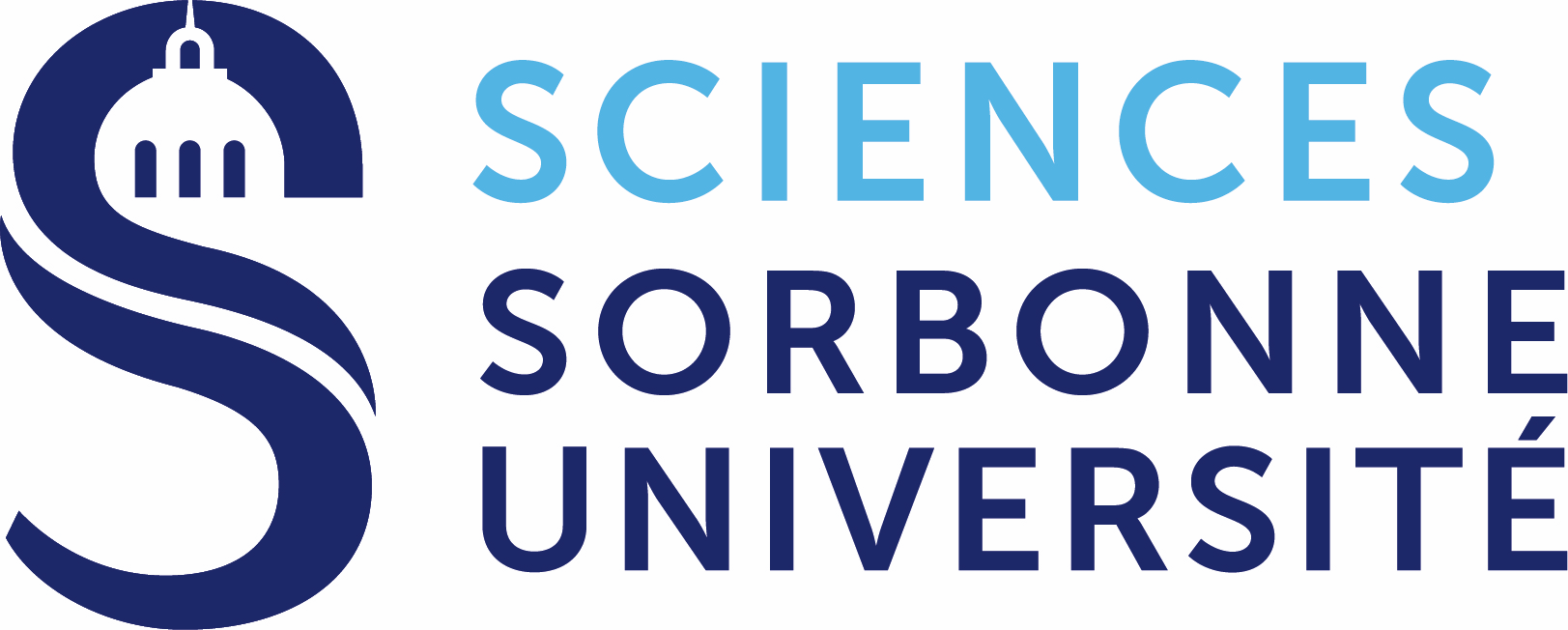 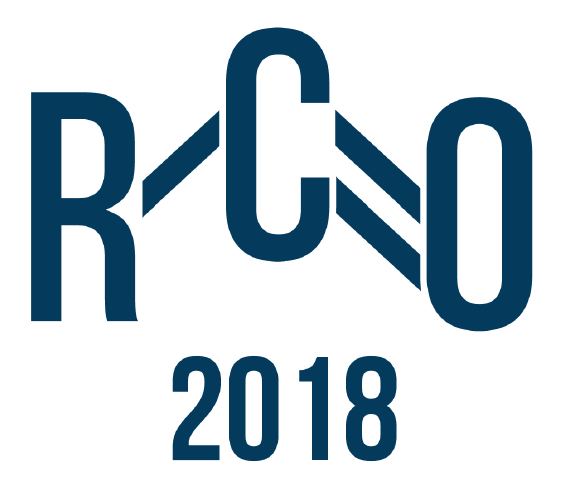 16es Rencontres de Chimie OrganiqueTitle (Times New Roman, 18, bold, centered)First Author,1 Second author,2 … and Last Author 2 (Times New Roman, 12, centered, presenting author underlined, First Name FAMILY NAME example Jenna DAVIS)1 Laboratory, Institution, Address (times new roman, 10, centered)e-mail address (times new roman, 10, italic, centered, blue, underlined)Insert here the text in English (Times New Roman, 12, justified) and schemes that describe your presentation.Do not exceed one page A4 format.Use the following notation for references.[1]The abstract should be sent as a Word file (.doc) named as exemplified: oral-FirstNameFAMILYNAME.doc example oral-JennaDAVIS.docorposter-FirstNameFAMILYNAME.doc example poster-JennaDAVIS.docReferences : (Times New Roman, 10, flush left)[1] J. Davis, Journ. Abbrev. year, vol., pp-pp. (Times New Roman, 10, flush left)